RACING APPEAL FORM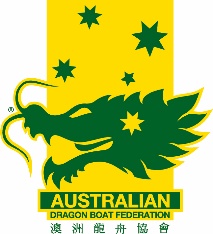 Note: Race appeals require payment of a fee, as per the AusDBF Competition Regulations and Rules of Racing Appeal DetailsRACING APPEAL FORM (cont’d)Race Administration use only: Race Jury’s Decision: Event Name: Event Name: Event Name: Date: Date: Date: Team Name: Team Name: Team Name: Racing Category:□ Women   □ Mixed   □ OpenDivision:□ Junior 16U/18U   □ 24U   □ Premier   □ Senior A   □ Senior B   □ Senior CDivision:□ Junior 16U/18U   □ 24U   □ Premier   □ Senior A   □ Senior B   □ Senior CRace Distance:Race Number: Lane Number:1. Provide the grounds (reason) for believing the Competition Committee’s decision should be reviewed by Race Jury; and2. Provide the race rule (as per AusDBF Competition Regulations and Rules of Racing) where infringement is believed to have occurred.Team Manager:Date:Signature:Time:Received by:Signature:Fee received (amount $100): Time received:Appeal decision:□ appeal supported   □ appeal deniedChair of Race Jury (name):Signature:Time:Date:Team Manager (name):Signature:Time:Date:Appeal fee action:□ appeal fee returned   □ appeal fee keptAppeal fee returned by (initials), as applicable:Appeal fee received by (initials), as applicable:Appeal fee received by (initials), as applicable: